   Coupe d'Europe Bellevaux-Malmedy /Belgium                                                Caisses à savon/SpeeddownFormulaire d'inscription : Coupe d'Europe Bellevaux-Malmedy 28 & 29 mai 2022Modulo di iscrizione: Coppa europea Bellevaux-Malmedy 28 & 29 mai 2022Anmeldeformular: European Cup Bellevaux-Malmedy 28 & 29 mai 2022Pilote/pilota/pilot:                                                      Copilote/copilota/copilotPrénom/conome/vorname                                        Prénom/conome/vorname                                       ……………………………..                                       ………………………………Nom /nome/name   	                                              Nom /nome/name   ……………………………..                                       ………………………………Catégorie/categoria/kategorie                                  Age/età/alterC……                                                                        j /m/a ………………………Numéro de licence/ numero di licenza/ Lizenznummer/ číslo licence:……………………………….       ……………………………….Adresse/indirizzo………………………………………………………………………………………….Pays/paese/land……………………Palmarès/palmares/hitliste/seznam prize………………………………………………………………………………………………………………………………………………………………………………………………………………………………………………………………………………………………Prix d'engagement/ Prezzo d'impegno/ Verpflichtungspreis/ Cena závazku:40€ (c1/c2/c3/c4/c8/c9) 55€ (c5/c6/c7)Compte bancaire/ conto bancario/ Bankkonto/ bankovního účtu:Asbl de belva: iban BE38 0012 5484 7772        BIC: GEBABEBBCommunication exemple/ esempio di comunicazione/ Beispiel Kommunikation:                      Europa cup speeddown/ Pierre Cesar/ c4Prix camping / motorhome/ prezzo del campeggio/ Campingpreis/ Cena kempu:15€ par personne pour le week-end/ p/ pro Person für das Wochenende/a persona per il fine settimanaA payer sur place/ da pagare in loco/ vor Ort zahlbar/ splatné na místěNombre d'accompagnants/ numero di accompagnatori/ Anzahl der Begleitpersonen:  ……Commodités/ servizi/ Komfort/ vybavení:douches, toilettes 24h sur 24h/ duschen,wc 24h// restaurant, ristoranteInscription à renvoyer/ registrazione per tornare/ Registrierung zur Rückkehr/ registrace k návratu:    ludosels@hotmail.com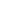 Le classement prendra en compte le meilleur temps du samedi et du dimancheDie Rangliste berücksichtigt die beste Zeit am Samstag und SonntagLa classifica terrà conto del miglior tempo di sabato e domenica